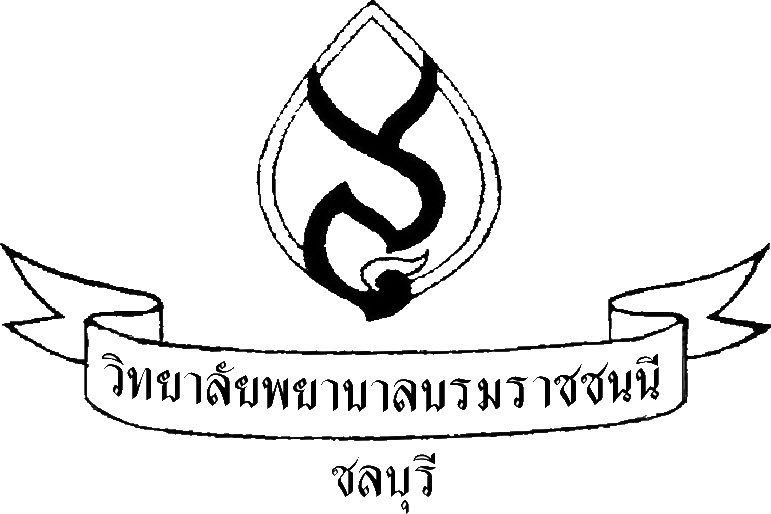 		         	                           แบบแสดงความต้องการใช้พัสดุเรียน  ผู้อำนวยการวิทยาลัยพยาบาลบรมราชชนนี ชลบุรี		 ข้าพเจ้า…………………………………..…….………………….ตำแหน่ง..............................................................มีความต้องการใช้พัสดุเพื่อใช้ในงาน    โครงการ/กิจกรรม..............................................................................................................................................................................................................................................................................................................................................................................................................................	           อยู่ในแผนปฏิบัติการปี............... รหัสโครงการ................................หน้า........................   ไม่มีในแผนปฏิบัติการ(ผู้ขอใช้พัสดุ โปรดระบุ ชื่อ-สกุล ผู้ตรวจรับ/กรรมการ ซึ่งเป็นข้าราชการ กรณี วงเงินเกิน 100,000.- บาท ระบุ 3 คน หาก วงเงินต่ำกว่า 100,000.- ระบุ 1 คน)โดยเบิกจ่าย จาก   เงินอุดหนุน   เงินรายได้   อื่น ๆ..............................................  วงเงินไม่เกิน.................................................บาท

   2)  รองฯกลุ่มงาน...........................................................  ตรวจสอบ				   ตรวจสอบแล้วถูกต้องตามแผนปฏิบัติการฯ		  		          ไม่มีในแผนปฏิบัติการ และมีความจำเป็นต้องใช้พัสดุ(ลงชื่อ)........................................................................... 	       (................................................................)
	วันที่..............................................................................	      ลำดับรายการ(ระบุลักษณะที่ต้องการโดยละเอียด)จำนวนราคารวมโดยประมาณระบุ
วัน เดือน ปีที่ต้องการใช้ผู้ตรวจรับพัสดุ/กรรมการตรวจรับพัสดุจนท.พัสดุลงข้อมูลจนท.พัสดุลงข้อมูลลำดับรายการ(ระบุลักษณะที่ต้องการโดยละเอียด)(หน่วย)ราคารวมโดยประมาณระบุ
วัน เดือน ปีที่ต้องการใช้ผู้ตรวจรับพัสดุ/กรรมการตรวจรับพัสดุสถานะพัสดุในคลังสถานะพัสดุในคลังลำดับรายการ(ระบุลักษณะที่ต้องการโดยละเอียด)(หน่วย)ราคารวมโดยประมาณระบุ
วัน เดือน ปีที่ต้องการใช้ผู้ตรวจรับพัสดุ/กรรมการตรวจรับพัสดุมีไม่มี